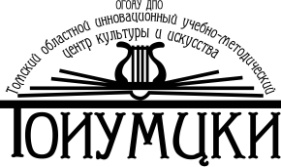 Областное государственное образовательное автономное учреждение 
дополнительного профессионального образования «Томский областной инновационный учебно-методический центр 
культуры и искусства» (ОГОАУ ДПО ТОИУМЦКИ)ИНФОРМАЦИОННОЕ ПИСЬМОУважаемые коллеги!Приглашаем Вас принять участие в работе III Всероссийской научно-методической (заочной) конференции «Оркестровое искусство: теория, педагогика, практика». Цели проведения конференции: обсуждение актуальных тенденций и перспектив развития коллективного инструментального исполнительства; рассмотрение современных проблем национальных оркестров России; обмен результатами деятельности и распространение опыта работы в области оркестрового искусства.К участию в конференции приглашаются: преподаватели, руководители духовых, народных и др. оркестров и ансамблей    детских школ искусств, детских музыкальных школ, профильных ссузов и вузов; методисты, руководители, педагоги учреждений дополнительного образования, музыкальные руководители дошкольного образования, студенты профильных ссузов и вузов. Конференция проводится в заочном формате. Форма участия – публикация в итоговом сборнике конференции. Сборнику присваивается ISBN. Материалы принимаются 
с 01 по 30 ноября 2022 года.  Основные вопросы для обсуждения на конференции:Историко-педагогические этапы развития ансамблевого и оркестрового исполнительства.Проблемы деятельности национальных оркестров на современном этапе развития общества.Вопросы преемственности музыкального развития в ходе сольной и оркестровой подготовки исполнителя. Теоретические и практические аспекты организации и работы с детским оркестром. Современные методики обучения оркестрово-ансамблевой игре на оркестровых инструментах.Влияние оркестрово-ансамблевого исполнительства на развитие и воспитание детей.Формирование навыков коллективного музицирования в детских оркестрах и ансамблях.Специфика художественно-педагогической работы в детских оркестровых коллективах.Образно-художественные компоненты исполнительства в процессе оркестровой игры.Методическое обеспечение образовательного процесса в оркестровом  классе и классе ансамбля в ДШИ, ссузах и вузах. Репертуар как основа художественной деятельности оркестра. Педагогические принципы выбора репертуара.Особенности репетиционной работы с различными видами и типами оркестров в учреждениях дополнительного образования детей и молодежи.Формы и приемы творческого взаимодействия дирижера с начинающими оркестрантами.Значение концертной деятельности в творческой жизни детского оркестрового коллектива.Методика работы в оркестре с детьми дошкольного возраста.Игра в музыкальном оркестре как средство развития детей с ограниченными возможностями здоровья.Тематика конференции не ограничивается предложенным перечнем вопросов и может быть дополнена.Для публикации статьи в сборнике необходимо до 30 ноября 2022 года направить на электронный адрес toiumcki-org@tomsk.gov70.ru :заявку участника (приложение №1);текст статьи (минимальный объем публикации – 3 страницы). После согласования с организаторами содержания и объема текста статьи автору необходимо произвести оплату (приложение № 2) и прислать - сканированную копию подтверждения оплаты.Стоимость публикации - 200 рублей за каждую полную или неполную страницу статьи (на одну опубликованную статью бесплатно полагается один экземпляр сборника, независимо от числа соавторов).Сертификат за публикацию статьи печатается по требованию после завершения конференции (заказ на него оформляется в заявке на участие). Стоимость сертификата составляет 100 рублей (приложение №3).Оплата производится одним из способов: наличными в кассу ОГОАУ ДПО ТОИУМЦКИ (г.Томск, ул.Нахимова, д. 8, 4 этаж,  каб. 402);безналичным перечислением от юридического лица с оформлением соответствующего пакета документов (справки по оформлению документов по тел. (83822)60-91-94, контактное лицо – Кулешова Ольга Геннадьевна;безналичным перечислением от физического лица по квитанциям (приложения № 2, 3).ВНИМАНИЕ! Все предоставленные материалы проверяются на антиплагиат: оригинальность текста должна составлять не менее 65%! К публикации принимаются статьи, соответствующие формату конференции и отвечающие следующим требованиям: Требования к оформлению текста публикации: Редактор – Microsoft Word.Формат документа – А4.Шрифт: гарнитура – Times New Roman.Межстрочный интервал – 1,5.Все поля документа – .Порядок размещения информации в тексте: на первой строке указать название доклада (шрифт полужирный курсив, размер 16, все прописные, выравнивание «по центру»);через строку – фамилия, имя, отчество автора (полностью), шрифт полужирный курсив, размер 14, выравнивание «вправо»;через строку – должность, полное название организации, населенный пункт (шрифт полужирный курсив, размер 14, выравнивание «вправо»);через строку - основной текст доклада (шрифт обычный, размер 14, абзацный отступ (первая строка) – ; выравнивание «по ширине»);в конце работы размещается нумерованный список литературы (ссылка на источник внутри текста статьи оформляется в квадратных скобках). Страницы не нумеруются.Порядок получения сборников:Сборник издается в течение 3 месяцев после проведения конференции.После выхода сборника из печати авторские и оплаченные дополнительные экземпляры можно забрать в ТОИУМЦКИ по адресу: г. Томск, ул. Нахимова, д. 8, 4 этаж, каб. 414,  информационно-издательский отдел. Иногородним участникам организаторы сообщают по электронной почте о готовности сборника и запрашивают согласие на его пересылку по почтовому адресу, указанному в заявке на участие. Сборники высылаются по почте наложенным платежом, то есть с оплатой почтовых расходов в почтовом отделении при получении сборника. Иногородним участникам конференции, не подтвердившим готовность получения сборника по почте, печатное издание не высылается. Справки по вопросам издания сборников по тел. 8(3822)-60-91-93 (контактное лицо- Волкова Полина Александровна, методист информационно-издательского отдела).Контактные данные: Телефон: 8 (3822) 60-91-18   E-mail: toiumcki-org@tomsk.gov70.ru    Сайт: http://toumcki.tom.ru      Мельникова Елена Викторовна, зав. организационно-методическим отделом Чуклай Алина Ивановна, методист организационно-методического отдела